2017年中国交通银行考前预测密押卷考试说明：1、考试时间150分钟。考试内容为行测及专业知识和英语等。2、请在题本规定位置填写姓名和准考证号。3、考生只能在答题卡上填答作题，填答在题本或其他任何纸上均为无效。4、考试结束考生不能讲题本带出考场。第一部分 行政职业能力测试(本部分一共分为5个分部，80题)一、言语理解与表达广东的一家企业曾在北京登报，以年薪50万招聘厂长，承受力不强的北京人当时如同经历一次炸弹爆炸，几年过去了，在报纸上登广告以年薪几十万招聘人才的事已经不那么令人惊奇了。在北京的猎头公司里，随便调出一份求职者名单，你便会发现80%以上的求职者自己开出的月薪要求都在几万元以上，但另外一方面，从传统国营企业被辞退的员工，即使是四、五百元的月薪要求，也很难找到工作。这段话支持的主要观点是（    ）。A.现在的人们对月薪上万元的收入要求已经视若平常了B.招聘人才的投入越来越大C.人才的价值在今天越来越体现出来D.人与人之间在从业和收入方面的差异更加明显环保部约谈地市一把手官员，开启了环境治理新模式。但公开约谈不是一种长久的环境治理模式。就目前来看，公开约谈都是针对一些具体的环境问题。特定的环境治理固然重要，但环境治理不仅是个特定环境问题的解决，而是关系到整个环境系统，关系到环保部与地方环境治理的目标和策略，关系到政府环境治理与公众权益的关系。公开约谈后，表面的环境问题可能很快解决，但地方建设深层次的问题不解决，环境问题的触发因素始终存在。关于这段文字，一下理解准确的是（    ）。A.公开约谈能从根本上治理环境污染问题B.环境治理的关键还是靠地市一把手官员C.环保部的环境治理目标与地市的环保目标不一致D.环保约谈不能只限于解决特定的环境问题正统的解释认为缠脚是一种控制妇女的方法，是封建统治者所愿意看到的。从理论上说是没错，但是，缠脚从它最初发生到缠脚小到三寸，有个很长的过程，像宋朝那样只是把脚稍缠得瘦点，不可能对妇女有什么限制。缠脚使妇女便于被控制，有利于黑暗制度的稳定之类的言论，应该是这种极端的病态式缠脚普及之后才产生的。这段文字的主要观点是（    ）。A.缠脚从最初出现到缠脚小到三寸，经历一段很长的历史时期B.缠脚是封建统治者创造出来用于控制妇女、加强皇权的残酷政令C.缠脚现象的出现和发展，或许是古代妇女某种习俗的病态演变D.缠脚最初出现的真正原因可能不是作为封建统治者控制妇女的一种方法一时期的风气经过长时期而能保持，没有根本的变动，那就是传统。传统有惰性，不肯变，而事物的演化又使它不得不变，因此规律、习惯不断地相机破例，实际上作出种种妥协，来迁就事物的演变。“相机破例”在文段中的意思是（    ）。A.把握时机，委曲求全B.等待时机，破除习惯C.顺应形势，改变常规D.因势利导，不拘一格读者在阅读文章时，他们最关注的，往往是对生活的理解和感受，当他们的亲身（    ）与作者的思想感情发生撞击时，就可能诱发对生活的思考和分析。填入括号部分最恰当的一项是（    ）。A.经历B.体验C.体会D.感受①近期，中国观众有幸目睹了来自意大利庞贝古城的遗珍，它们清晰地再现了古城被埋没前最后______的情景。②在休斯敦火箭队______的姚明，出席“护鲨行动从我做起”的活动时说：“今后，本人在任何情况下都拒绝食用鱼翅。”③书的封面设计______于书籍出版发行的整体规划，同时必须结合书的内容特点和读者对象进行构思。将下列词语依次填入各句横线处，最恰当的一组是（    ）A.时间 效劳 从属B.瞬间 效力 从属C.瞬间 效劳 归属D.时间 效力 归属依次填入划横线处的词语，最恰当的是一组是（    ）。（1）有人说日本汽车比德国汽车更舒适，也有人说德国汽车比日本汽车更稳重，但这______只是个人的不同感受，购车人还是要亲自驾驶一下才能作出判断。（2）世界上生产维生素C最先进的两步发酵法技术是由我国发明的，由于制药成本大大降低，迫使两个国际药业巨头“辉瑞”和“罗氏”也不得不______这一技术。（3）如果看了时下一些渲染情爱或暴力的小说、电影以后，就盲目地去模仿文学作品中某些人物的偏激行为，只能说明这些读者没有足够的______能力。A.毕竟  采纳  鉴赏B.毕竟  采用  鉴别C.不过  采用  鉴别D.不过  采取  鉴赏人为了追求自己的功利目的和物质________，利用高科技无限度地向自然________，不顾一切，不计后果。这种做法，________和当今世界流行的价值观念有关，________可能和西方文化的传统精神有关。依次填入划横线部分最恰当的一组是（    ）。A.利益  开发  既  又B.享受  追求  不但  而且C.享受  索取  一方面  另一方面D.利益  进军  或者  或者历史上匈奴、鲜卑、羯、氐、羌、契丹、女真等游牧民族（    ）在中原建立了政权，经过历史风雨的洗礼和涤荡，他们一部分西迁，一部分在历史中（    ），一部分融合入汉族，一部分仍保持了本民族的特征和习俗，生活在中华民族大家庭当中。填入最恰当的词语是（    ）。A.全部     消亡B.先后     隐退C.一度     湮灭D.曾经     变迁咬文嚼字有时是一个坏习惯，______这个成语的涵义通常不很好，但是在文学，无论阅读或写作，我们______有一字不肯放松的谨严，文学借文字______思想感情；文字上面有含糊，就显得思想还没有______，情感还没有凝练，咬文嚼字，在表面上像只是斟酌文字的分量，在实际上就是______思想和情感，从来没有一句话换一个说法而意味仍完全不变。依次填入划横线部分最恰当的一项是（    ）。A.虽然  必需  表示  精确  调动B.所以  必需  表示  透彻  调整C.虽然  必须  表现  精确  调动D.所以  必须  表现  透彻  调整下列句子中分句间逻辑关系相同的一组是（    ）。不是鱼死，就是网破②学习可以增长知识，又能提升气质③天气虽然冷，但是外面仍然有人晨练④团结既是工作需要，又是中华美德A.①②B.②③C.①③D.②④老臣窃以为媪之爱燕后，贤于长安君。下列选项中的“于”与上文中的“于”意义、用法相同的一项是（    ）。A.此所谓战胜于朝廷B.小子识之，苛政猛于虎也C.不义而富且贵，于我如浮云D.孤不度德量力，欲信大义于天下下列文言句式特点与其他三项不同的是（    ）。A.则今之高爵显位，一旦抵罪，或脱身以逃，不能容于远近。B.今不速往，恐为操所先。C.山水之乐，得之心而寓之酒也。D.吾长见笑于大方之家。下列句子中，标点符合使用正确的一项是（    ）。A.“朋友”这个词之所以让人轻松，是因为它可以组合，就像一套高档的组合家具，放在一起，有一种整体美，单独摆放，有一种独立美B.在卡通文化潜移默化的影响下，新人类的表情、语调动作乃至思维方式都卡通化了，扮鬼脸、作怪相、吐舌头，带夸张的、怪怪的奶声奶气的说话声音，新近走红的小燕子那些言谈举止堪称此类的代表C.战国人发展了春秋时已有的“天命靡长”的观点，命名当世为“战国”，又根据西周以后诸侯林立，各国国史名曰“春秋”，称这段历史时期为“春秋”D.在写作中，是否丰富，不在于字数的多少，而在于是否形象鲜明地反映了事物的特征，抓住了事物的本质，是否写得有血有肉曾几何时，欧洲殖民者走到哪里，朗姆酒就被带到哪里。当地人被迫接受列强的殖民统治，但却心甘情愿地接受了朗姆酒，“为了得到朗姆酒，他们甚至愿意付出一切”。殖民地造就了朗姆酒，而朗姆酒的存在又促进了殖民地的不断扩张作者在上述这段话中没有表达的意思是（    ）。A.殖民地人民喜欢殖民者的朗姆酒B.朗姆酒帮助了欧洲殖民地的扩张C.朗姆酒随殖民扩张被带到世界各地D.朗姆酒深受不同种族、不同阶级的喜爱二、数量关系52，32，20，12，8 ，（    ）A.3    B.4C.5           D.6143，59，25，9，7，（    ）A.-2          B.-3C.-4         D.-511，6，21，-16，1，36，（    ）A.-53          B.-21C.21           D.531，2，7，23，76，（    ）A.206           B.218C.239            D.251-23，-3，20，44，72，105，147，（    ）A.203           B.218C.275           D.296某火车站有一、二、三号三个售票窗口，某天一号以外的窗口卖出了746张票，二号以外的窗口卖出了726张票，三号以外的窗口卖出了700张票。问当天该站共售车票多少张？（    ）A.1086B 988C.986D.980商店促销某种商品，一次购买不超过10件，每件5元；超过10件，超过部分每件3元。甲、乙两人分别购买此种商品，甲比乙多付19元，则甲、乙共买了多少件？（    ）A.22B.21C.20D.19有一堆围棋子。白子颗数是黑子的3倍。每次拿出5颗白子、3颗黑子，经过若干次后，剩下的白子是黑子的9倍。问原来白子最少有几颗？（    ）A.33B.66C.22D.27一组工人要完成相邻2列火车的缷货任务，其中缷完A列火车的货物所需的时间是B列火车的2倍。他们从上午10点开始工作，全组人先一起卸载A列火车的货物，到12：30时，分出一半人去卸载B列火车的货物，下午14点时，A列火车的货已卸载完，B列火车剩下的货物需要14人共同工作1小时才能卸载完。如该组工人每人的工作效率相同，则该组工人一共有多少人？（    ）A.28B.24C.20D.16张先生在某个闰年中的生日是某个月的第4个也是最后一个星期五，他生日的前一个和后一个月正好也只有4个星期五。问当年的六一儿童节是星期几？（    ）A.星期一B.星期三C.星期五D.星期日书架的某一层上有136本书，且是按照“3本小说、4本教材、5本工具书、7本科技书，3本小说、4本教材……”的顺序循环从左至右排列的。问该层最右边的一本是什么书？（    ）A.小说B.教材C.工具书D.科技书某市园林部门计划对市区内30处绿化带进行补栽，每处绿化带补栽方案可从甲、乙两种方案中任选其中一方案进行。甲方案补栽阔叶树80株，针叶树40株：乙方案补栽阔叶树50株，针叶树90株。现有阔叶树苗2070株，针叶树苗1800株，为最大限度利用这批树苗，甲、乙两种方案应各选：（    ）。A.甲方案19个、乙方案11个B.甲方案20个、乙方案10个C.甲方案17个、乙方案13个D.甲方案18个，乙方案12个两个派出所某月内共受理案件160起，其中甲派出所受理的案件中有17%是刑事案件，乙派出所受理的案件中有20%是刑事案件，问乙派出所在这个月中共受理多少起非刑事案件？（    ）。A.48B.60C.72D.96小王参加了五门百分制的测验，每门成绩都是整数。其中语文94分，数学的得分最高，外语的得分等于语文和物理的平均分，物理的得分等于五门的平均分，化学的得分比外语多2分，并且是五门中第二高的得分。问小王的物理考了多少分？（    ）。A.94B.95C.96D.97某河段中的沉积河沙可供80人连续开采6个月或60人连续开采10个月。如果要保证该河段河沙不被开采枯竭，问最多可供多少人进行连续不间断的开采？（假定该河段河沙沉积的速度相对稳定）（    ）。A.25B.30C.35D.40某洗车店洗车分外部清洁和内部清洁，两道工序时间均不少于30分钟，而且同一辆车两道工序不能同时进行，洗车间同一时间只能容下2辆车。现有9辆车需要清洗，汽车进出洗车间的时间可忽略不计，则洗完9辆车至少需要的时间为（    ）。A.330分钟B.300分钟C.270分钟D.250分钟玉米的正常市场价格为每公斤1.86元到2.18元，近期某地玉米价格涨至每公斤2.68元。经测算，向市场每投放储备玉米100吨，每公斤玉米价格可下降0.05元。为稳定玉米价格，向该地投放储备玉米的数量不能超过（    ）。A.800吨B.1080吨C.1360吨D.1640吨某商场在进行“满百省”活动，满100省10，满200省30，满300省50。大于400的消费只能折算为等同于几个100、200、300的加和。已知一位顾客买某款衬衫1件支付了175元，那么买3件这样的衬衫最少需要（    ）。A.445元B.475元C.505元D.515元某公路铁路两用桥，一列动车和一辆轿车均保持匀速行驶，动车过桥只需35秒，而轿车过桥的时间是动车的3倍，已知该动车的速度是每秒70米，轿车的速度是每秒21米，这列动车的车身长是（轿车车身长忽略不计）（    ）。A.120米B.122.5米C.240米D.245米甲、乙两种商品的价格比是3∶5。如果它们的价格分别下降50元，它们的价格比是4∶7，这两种商品原来的价格各为（    ）。A.300元 500元B.375元 625元C.450元 750元D.525元 875元三、逻辑判断从所给的四个选项中，选择最合适的一个填入问号处，使之呈现一定规律性：（    ）。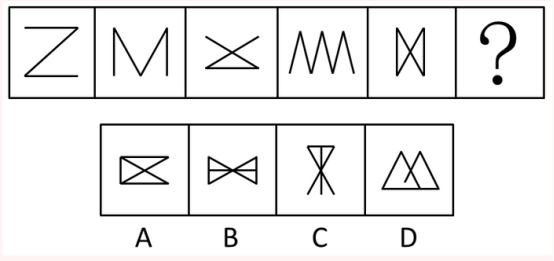 左边给定的是纸盒的外表面，右边哪一项能由它折叠而成？（    ）。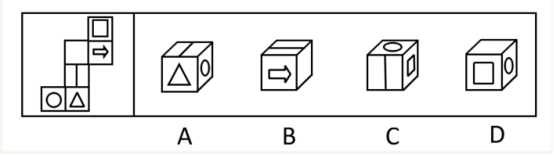 从A、B、C、D四个图形中选出最合适的一个，使得它保持上面四个图形所呈现的规律性：（    ）。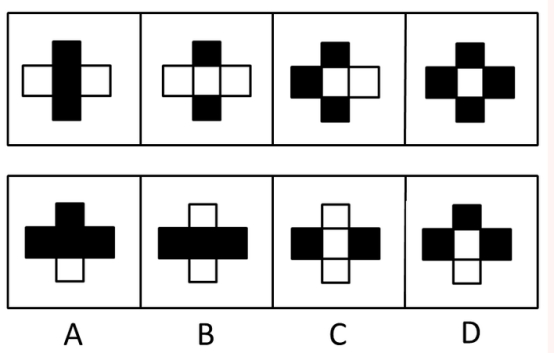 从所给的四个选项中，选择最合适的一个填入问号处，使之呈现一定的规律性：（    ）。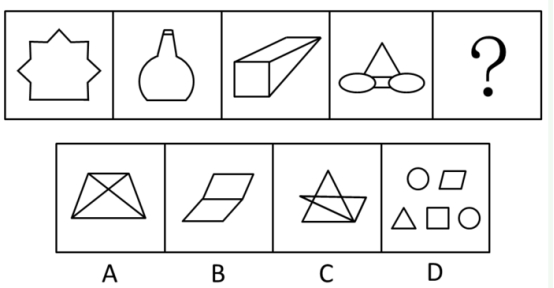 从所给的四个选项中，选择最合适的一个填入问号处，使之呈现一定的规律性：（    ）。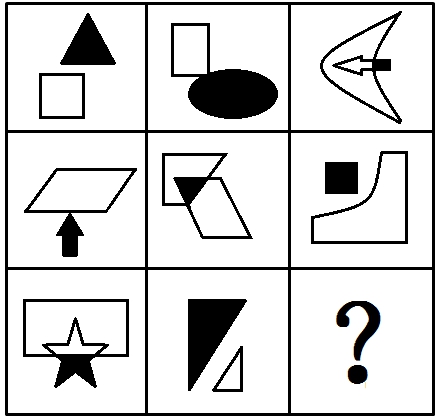 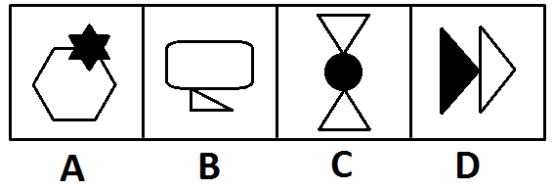 情报是指运用一定的媒体(载体)，越过空间和时间传递给特定用户，以解决科研、生产、经营中的具体问题所需要的特定知识和信息。 根据以上定义，以下不属于情报的是：（    ）。A.某企业从客户那里得知竞争对手对产品进行技术革新大幅降低了成本后，决定转产B.果农赵某利用网络向农林研究所技术员小李请教，治好了樱桃的褐斑穿孔病C.看到电视台报道某地出产的土豆大量堆积且售价低廉，某学校食堂电话 订购了2000斤D.小孙和朋友每次外出旅游前，都在网络上用电子地图查好路线，并将路线发到手机上动力定型是指一种在固定程序的条件作用下建立的暂时联系系统。在这一种系统内，各个条件刺激被严格的序列和时间呈现。以获得每个刺激确切而不变的效果，最后的效果就是在大脑皮质的活动中建立了一种动力定型。根据上述定义，下列不符合此理论的是：（    ）。A.乒乓球运动员通过练习确保击球的稳定性B.小学生学习写字过程中老师不断纠正姿势C.篮球明星每天都要练习超过一千次的投篮D.动物园饲养员喂动物之前每次都要吹口哨知识溢出是指知识接受者将获得的知识与自有知识相融合后得出新的知识，却没有给予知识的提供者以补偿，因而提供者没有享受原知识的全部收益，或者给予的补偿小于知识创造的成本，接受者自觉或不自觉地未承担知识的全部成本的现象。根据上述定义，下列属于知识溢出的是：（    ）。A.学生从辅导班学到了某题的解题方法和技巧，并且可熟练地解答这一类型的题目B.某公司代理国外知名电子产品的生产与销售，后引入生产线为这款电子产品生产配套的充电设备，公司效益大增C.某公司通过与海外研究机构联合工作，引入对方的技术开发出一款新产品，双方约定共享产权和效益D.某城市设计机构参与了另外一个大城市的规划方案，结合本市原有设计方案和实际情况设计了新区交通网络结果犯，指由危害行为和危害结果共同构成犯罪客观方面的犯罪，结果犯的既遂，不仅要求有犯罪行为，而且必须发生法定的犯罪结果，缺少危害结果，犯罪的客观方面就不具有完整性或者说犯罪客观方面的要件就不齐备，结果犯的结果，是指有形的、可以计量的具体危害结果，是与犯罪的性质相一致的结果。根据上述定义，以下不属于结果犯的是：（    ）。A.诈骗B.抢劫C.故意杀人D.诬告陷害病毒式网络营销是通过用户的口碑宣传网络，信息像病毒一样传播和扩散，利用快速复制的方式传向数以千计、数以百万计的受众。根据上述定义，下列选项中没有应用病毒式网络营销手段的是：（    ）。A.某些网站在帖子下面设置“转发”或“告诉朋友”按钮，使网站信息可以迅速被转发到上网者的个人网页B.某些即时通讯工具开发了“发红包”功能，让使用者争先恐后地互发红包，同时增加了该通讯工具的安装量C.某体育品牌邀请体育明星拍摄精彩视频，并在视频中承诺，若该视频的转发次数超过一定数量，就会请更多明星来继续拍摄新的视频D.某在线购物网站向所有注册会员推送促销信息的邮件，为即将到来的大减价活动做广四、资料分析（一）部分电信及ISP服务商一览表哪一个服务商上网费用最高？（    ）。A.163B.263C.2911D.不清楚某人工作辛劳而又喜欢业余上网，他个人用户中有396元，请问他最可能选择上述三家中哪一个？（    ）。A.163B.263C.2911D.不清楚163用户的总费用占263用户总费用的比重(每分钟)为多少？（    ）。A.50.6%B.44%C.57%D.29.3%夜间上网两个半小时，消费最低廉的用户总计费用为多少？（    ）。A.7.56元B.12.9元C.4.95元D.20.85元263用户白天的上网费比2911用户白天的上网费贵多少？（    ）。A.127%B.44%C.93%D.105%（二）根据材料回答问题2004年某省完成外贸进出口总额42.88亿美元，增长34.3%，比上年提高2.9个百分点。其中，进口总额18.93亿美元，增长54.8%；出口总额23.95亿美元，增长21.6%。出口市场进一步扩大。全年对外出口的国家和地区已超过160个，为历年来最多。对主要国家和地区的出口增长良好，对美国出口增长28.5%；对日本出口增长40.7%；对东盟出口增长15.1%；对韩国出口增长54.1%；对俄罗斯出口增长115.6%；对拉丁美洲出口增长37.3%；对非洲出口增长36.7%；对欧盟出口增长9.6%。出口结构进一步优化。工业制品出口扩大，工业制品出口20.16亿美元，占出口总额的比重达到84.2%，比上年提高1.9个百分点。机电产品和高技术产品出口竞争力提高，机电产品出口4.52亿美元，增长15.0%；高技术产品出口0.49亿美元，增长51.6%，所占比重比上年提高0.4个百分点。2004年该省的进口总额占外贸进出口总额的比重是（    ）。A.39.56%B.44.15%C.54.8%D.37.2%2004年该省对主要国家的出口增长率中排在第三位的国家是（    ）。A.美国B.日本C.俄罗斯D.拉丁美洲如果2004年该省对欧盟的出口总额是5.6亿美元，则2003年该省对欧盟的出口总额是多少亿美元？（    ）A.5.6B.4.86C.5.06D.无法计算2004年机电产品的出口量占当年出口总额的比重是多少？（    ）A.18.9%B.19.30%C.15.0%	D.无法计算2003年的出口量中工业制品比高技术产品的出口量多多少亿美元？（    ）A.17.56B.19.543C.19.67D.无法比较（三）某重点高校几个热门专业近几年本科生招生情况统计表　        　（单位：人）从上表可以看出，近几年招生人数呈上升趋势的专业有几个？（    ）。A.1B.2C.3D.42001年招生人数最多的专业比人数最少的专业多多少？（    ）。A.1.25%B.12.5%C.2.5%D.25%四年来，招生总人数相对最少的一个专业是（    ）。A.自动控制B.生物工程C.电子工程D.计算机科学工程2001年的招生人数比1998年的招生人数增加最多的一个专业是（    ）。A.自动控制B.生物工程C.电子工程D.计算机科学工程下列说法正确的是（    ）。A.自动控制专业以每年57%的规模扩招B.生物工程专业2001年招生人数是1998的2.7倍C.2000年招生总人数相对最少的一个专业是计算机科学工程专业D.电子工程专业四年均以相同比例扩招(四)根据材料回答问题：2013年一季度，我国国民经济运行相对平稳，一季度国内生产总值为19 895亿元，同比增长8.1%，其中第二产业增加值为10 972亿元，同比增长9.5%，工业企业利润大幅度增大，1至2月盈亏相抵后利润总额高达483亿元，同比增长45.8%，国有及国有控股亏损企业亏损额下降18．6%，减亏幅度加大16.6个百分点，一季度国内财政收入完成3 682亿元，同比增长27.9%。2012年一季度我国国内生产总值为多少亿元?（    ）。A.19895                     B.18404C.17593                     D.186922013年一季度第二产业增加值占国内生产总值的比重为多大?（    ）。A.55.1%                     B.55.2%C.47.8%                     D.51.6%2012年1至2月工业企业的利润为多少亿元?（    ）。A.331.3                     B.312.7C.359.6                     D.332.12012年一季度国内财政收入在2013年1季度中占多大比重?（    ）。A.27.9%                     B.28.79%C.78.2%                     D.79.3%2012年一季度第二产业增加值为多少?（    ）。A.10972                     B.10020C.9520                        D.9870（五）各类型企业在2000年工业产值中所占的比重（%）表中X的数值是（    ）。A.12.5                                  B.6.5          C.7.2                                   D.8.7表中Y的数值是（    ）。A.15.7                                  B.13.7         C.34.5                                  D.19.5表中Z的数值是（    ）。A.1.9                                   B.25            C.2.0                                   D.69.1上表说明了（    ）。A.东部地区与中、西部地区的差距越来越大B.中、西部地区的工业发展速度落后于东部地区主要是由于对工业发展的贡献最大的集体企业和外商投资企业在经济中的比例明显比东部低C.各地区非国有经济发展速度不同，东西差距很大D.今后的投资重点应该放在中、西部下述判断不正确的是（    ）。A.中部国有经济成分比重明显高于东部B.国有经济成分越高，经济越缺乏活力C.外商投资企业对东部经济发展发挥了很大作用D.西部国有经济成分比重明显高于东部五、时事政治《关于2016年深化（    ）改革重点工作的意见》提出了10个领域50项年度改革重点任务。A.政治体制B.经济体制C.创新体制D.教育体制根据最新公布的《营业税改征增值税试点过渡政策的规定》，营改增试点全面推开后，在过渡期内将对40个项目免征增值税。这些项目大多涉及（    ）领域，与百姓生活息息相关。A.基础设施建设B.房地产建设C.公共服务和民生D.现代服务《关于推进东北地区民营经济发展改革的指导意见》出台。目标是经5年左右时间，初步形成具有东北地区（    ）的民营经济发展新模式，基本建立以“亲”“清”为主要特征的新型政商关系。A.区域特色B.规模优势C.标准示范D.产业基础（    ）是群众享受社会保障权益的重要载体，截至2015年底，全国持有人数已达到8.84亿人，覆盖64.6%人口。根据国家“十三五”规划，到“十三五”末人口覆盖率将达到90%。A.社保卡B.医保卡C.居住证D.户口簿3月31日至4月1日，张高丽在（    ）调研，强调实行宏观政策要稳、产业政策要准、微观政策要活、改革政策要实、社会政策要托底的总体思路，希望（    ）充分发挥处于东部沿海地区和中西部地区过渡带、长江开放经济带和沿海开放经济带结合部的区位优势。A.福建；福建B.广西；广西C.贵州；贵州D.湖南；湖南4月1日发布：3月份中国制造业采购经理指数(PMI)为50.2%，最近8个月以来首次回升到50%（    ）以上。呈现企稳向好迹象。A.止损线B.荣枯线C.平仓线D.警戒线4月1日，机动车驾考（    ）在天津、长春、南京、宁波、福州、青岛、武汉、南宁、成都等16个地市启动。自学人员可在交管部门指定的时间、路线上自学驾驶技能。A.“集中考核”B.“分时考核”C.“委托代考”D.“自学直考”汪洋在甘肃调研精准扶贫工作。他强调，（    ）是找对穷根、明确靶向的关键举措，也是用好扶贫资金、提高脱贫成效的重要基础，做到科学识别、信息准确，真正把宝贵的扶贫资金用到刀刃上，为精准实施扶贫举措、打赢脱贫攻坚战提供有力支撑。A.建档立卡B.跟踪督查C.基础调研D.专人到位马凯在安徽调研强调，工业是国民经济的主导力量，深入实施（    ），着力加强供给侧结构性改革，加快提质增效升级。A.《中国制造2020》B.《中国制造2025》C.《中国创新2020》D.《中国创新2025》截至“十二五”末，我国累计（    ）装机量达到4318万千瓦，首次超过德国，跃居世界第一。这是我国在新能源领域继风电装机跃居全球第一之后的又一次飞跃。A.生物发电B.潮汐能发电C.光伏发电D.核能发电第二部分 综合知识（共70题）一、单项选择题交通银行的核心价值观是（    ）。A.责任立业、创新超越B.工于至诚，行以致远C.诚实公正 稳健创造理念D.诚信立业 稳健行远2015年7月交通银行成功加入伦敦金银市场协会（LBMA）并被该协会正式授予普通会员资格，成为（    ）成功加入该协会的中资银行。 A.第三家B.第四家C.第五家D.第六家“2016中国银行家论坛”暨2016中国商业银行竞争力排名颁奖典礼于2016年9月24日在湖北省武汉市召开。本次论坛以“困境突围：创新发展与管理提升”为主题，由银行家杂志社联合湖北省人民政府共同主办。在本次论坛上，交通银行共获得了“全国性商业银行核心竞争力评价第五名”及（    ）两个奖项。A.最佳创新能力银行B.最佳盈利能力银行C.最佳管理能力银行D.最佳研究能力银行交通银行，始建于（    ）年，是中国近代以来延续历史最悠久、最古老的银行，也是近代中国的发钞行之一。A.1908B.1900C.1910D.1915交通银行总部地点位于（    ）。A.北京市B.上海市C.天津市D.广州市下列哪项是我国在“十二五”开局之年取得的科技成就？（    ）。A.我国首辆高速磁浮国产化样车交付使用，标志着我国已经具备了磁浮车辆国产化设计、整车集成和制造能力B.我国具有自主知识产权的戊型肝炎疫苗研制成功，标志着我国在戊型肝炎疫苗研制上已经处于世界领先地位C.我国第一台自行设计、自主集成研制的“蛟龙号”载人潜水器3000米级海试取得成功，标志着我国成为世界上掌握3500米以上大深度载人深潜技术的国家之一D.国内首套具有自主知识产权的“机载SAR测图系统”研制成功，至此，我国可成功实现全天时、全天候从万米高空获取高分辨率测绘数据，及时动态监测地理国情在历史上中国共产党曾提出：①讲学习，讲政治，讲正气；②知识青年到农村去；③枪杆子里面出政权；④科学技术是第一生产力。按时间先后顺序排列正确的是（    ）。A.②③④①B.③②④①C.②①③④D.③②①④下列关于《共产党宣言》的说法不正确的是（    ）。A.是法国大革命的理论基础B.标志着马克思主义的正式诞生C.贯穿全书的基本思想是唯物主义的历史观D.把马克思主义哲学、政治经济学和科学社会主义原理融为一体关于中国的交通建设，下列说法不正确的是（    ）。A.目前国道线采用数字编号，分别以1、2、3、4开头B.我国自建的第一条铁路——京张铁路由詹天佑主持设计修建C.20世纪50年代，新中国第一架自制飞机在南昌试飞成功D.宋元时期的泉州港是当时世界上最大的贸易港之一条件反射的发现者是（    ）。巴甫洛夫B.弗洛伊德C.弗鲁姆	D.卢因“不以物喜，不以己悲”告诉我们（    ）。A.不能因为自己的成功或失败而或喜或悲B.不能因为环境的好坏和自己的得失而或喜或悲C.不能因为自己的物质条件好坏而或喜或悲D.不能因为自己强于或不如别人而或喜或悲关于科技常识，以下说法不正确的是（    ）。A.五脏六腑中的“脏”是指是指实心有机构的器官，“腑”是指空心的器官。B.直系血亲，是指具有直接血缘关系的亲属，具体是指直接生育自己和自己所生育的上下各代的亲属，如父母和子女、祖父母、外祖父母和孙子女、外孙子女等都包括在内。C.将人工分离和修饰过的基因导入到生物体基因组被称为转基因，跟遗传工程不是一回事。D.镜面反射包括平面镜的应用和球面镜的应用两种，其中水中的倒影是平面镜的应用。图中a表示地壳中含量最多的三种元素氧、硅、铝，b表示人体内含量最多的三种元素。关于阴影部分代表的元素，下列说法错误的是（    ）。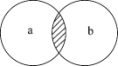 A.在冶金工业中有广泛用途	B.其单质可以燃烧C.是碱类物质必不可少的元素D.是大气中的一种重要元素下列关于科技常识的表述中，不正确的是（    ）。A.弗莱明发明了青霉素B.魏格纳提出了大陆漂移学说C.爱因斯坦创立了狭义相对论D.麦克斯韦发现了电磁感应下列关于科技常识的表述，不正确的是（    ）。A.纳米是一种长度单位，1纳米=10^-10米B.光纤通信具有传输质耗低，抗干扰能力强、保密性能好等C.物联网的核心和基础是互联网D.电子计算机的发展已进入人工智能计算机时代新能源、新材料、信息产业、新医药、生物育种、节能环保、电动汽车---七大战略性新兴产业被表述为“战略性新兴产业”。“战略性新兴产业”具有良好的经济技术效益等多种特点，下面不属于其特点的是（    ）。A.资源消耗低B.环境污染少C.投入少、见效快D.带动相关产业的兴起人类科技发展的历程中，先后出现了下列科技词语：（1）电子计算机（2）量子力学（3）航天器（4）转基因水稻，按时间先后顺序排列正确的是（    ）。A.（1）（2）（3）（4）B.（2）（1）（3）（4）C.（2）（3）（4）（1）D.（3）（1）（2）（4）电子文件是文件的一种类型，是以代码形式记录于磁带､磁盘､光盘等载体，依赖计算机系统存取并可在通信网络上传输的文件，其处理的首要特点是（    ）｡A.系统依赖性B.非人工识读性C.结构非对称性D.存储高密度性下列天文知识的表述不正确的是（    ）。A.星星的发光能力不同，距离地球远近也不同，所以看上去有的暗有的亮B.因为冬天时地球转到了和夏天不同的位置，所以冬夜的天空星星稀少C.暗物质自身不发射电磁辐射，但与电磁波相互作用D.天空的星星之所以看起来会眨眼，是因为我们在透过云层看它为实现全球通信（南、北极除外），在地球赤道上空等距离发射同步卫星的颗数至少为（    ）。A.2颗B.3颗C.4颗D.5颗被称为奥林匹克运动三驾马车的三大组织体系是（    ）。①国际奥委会②国际单项体育联合会③国家奥委会④国际足联⑤国际反兴奋剂委员会⑥国际田联A.①③④B.①③⑤C.①②③D.①②⑤下列属于商业体育的是（    ）。A.国际奥林匹克运动会B.世界大学生运动会C.英格兰足球超级联赛D.世界乒乓球锦标赛下列关于体育比赛规则的说法正确的是（    ）。A.田径跳远比赛中裁判举白旗表示运动员试跳失败B.排球比赛中每方的六名球员按逆时针方向轮流发球C.国际田径赛事中所有800米或以下的竞赛项目必须采用蹲踞式起跑D.奥运会4*100米混合泳接力的顺序依次为仰泳、蛙泳、蝶泳、自由泳2016年里约奥运会上，我国取得   枚金牌，位居   位，下面选项正确的是（    ）。A.27，2B.27，3C.26，2D.26，3证券衍生产品可以分为契约型和证券型两类，以下属于证券型的是（    ）。A.股票权证B.国债期货C.股票期权D.股指期权在超额准备金控制流动性面起着重要作用。下列关于超额准备金率的定义正确的是（    ）。A.所有银行保有的超过法定准备金的准备金与基准准备金之比B.所有银行保有的超过法定准备金的准备金与存款总额之比C.商业银行保有的超过法定准备金的准备金与基准准备金之比D.商业银行保有的超过法定准备金的准备金与存款总额之比下列选项中，属于复利的是（    ）。A.活期存款B.整存整取C.零存整取D.10年期定期存款下列不属于商业银行内部控制基本原则的是（    ）。A.制衡性原则B.时效性原则C.全覆盖原则D.相匹配原则下列关于本币升值产生的影响，说法错误的是（    ）。A.以外币计价的本国出口商品与劳务的价格降低B.刺激进口C.限制出口D.减少经常项目收入依据金融监管目标设置两头监管机构的金融监管体制是（    ）。A.“双峰式”监管B.“牵头式”监管C.统一监管体制D.分业监管体制下列不属于国际货币基金组织的宗旨的是（    ）。A.促进国际贸易的扩大B.促进私人对外贷款 C.促进汇率稳定D.促进国际货币领域的合作下列不属于风险投资方式的是（    ）。A.提供技术B.提供贷款担保C.提供贷款D.直接投资国际金本位制制度下实行的汇率制度是（    ）。A.管理浮动汇率B.联合浮动汇率C.自由浮动汇率D.固定汇率由政策的实施所带来的贸易成本可选择的测算方法是（    ）。A.间接测算B.加权测算C.直接测算D.动态测算不同国家的可贸易商品物价水平以同一货币计量是相等的，是（    ）学说的体现。A.相对购买力平价B.绝对购买力平价C.经济论D.依附论某客户做贵金属递延交易，购买Au(T+D)100g，购买价260元/g。预计第二天有60%的概率涨至265元/g，40%的概率跌至258元/g，不考虑手续费的情况下，第二天卖出，收益的期望是（    ）元。A.500B.580C.80D.220消费者行为当中效用论发展不包括（    ）。A.从主观效用价值论到客观效用价值论B.从基数效用理论到序数效用理论C.从模糊效用理论到清晰效用理论D.从绝对效用价值论到相对效用价值论封闭经济的总需求不包括（    ）。A.投资B.储蓄C.政府需求D.消费下列选项中，不属于经济增长标志的是（    ）。A.GDP增加B.人均GDP增加C.社会福利的增进D.品种增加如果需求与供给同时增加，则（    ）A.均衡价格、均衡数量同时增加B.均衡价格上升、均衡数量下降C.均衡数量增加、均衡价格下降D.均衡数量增加、均衡价格不确定某消费者的收入下降，而他对某种商品的需求却增加了，该商品为（    ）。A.低档商品                          B.互补品        C.替代品                            D.正常商品从经济学角度看，每一个从事经济活动的人所采取的经济行为的目的是（    ）。实现成功的经济交换，换取更多的经济回报满足自我成就的需要，获得完美人生同其他人建立社会联系，谋求共同利益最大化以最小的经济代价，获得最大经济利益当边际收益大于边际成本时，增加产量会导致利润（    ）。A.先增后减                B.增加C.不变                    D.减少根据罗伯特·蒙代尔实现内外部均衡的政策组合，当一国出现顺差和通胀的经济状况时，应采取（    ）。A.宽松的财政政策和宽松的货币政策B.宽松的财政政策和从紧的货币政策C.从紧的财政政策和宽松的货币政策D.从紧的财政政策和从紧的货币政策在运用总需求—总供给模型分析问题时，总供给曲线的斜率反映了总供给量对价格变动的反应程度。总供给曲线的斜率大，说明总供给量（    ）。A.对成本变动的反应大B.对价格变动的反应小C.对成本变动的反应小D.对价格变动的反应大实行财政关税的国家，在设计关税制度时一般都很关注研究关税的品目和税率限度，以下表述不正确的是（   ）。A.考虑财政目的和其他目的，所有国家对奢侈品从轻课税，对生活必需品从重课税B.关税税率的制定一般以不减少本国所需外国商品输入的数量为原则C.为避免关税收入增加与征收费用同比例增加，税目设置多限于进口额较大的物品D.设计关税制度要以减少因征收关税而引起的对本国经济的不良影响假定垄断者知道每一个消费者对任何数量的产品的所有要支付的最大货币量，并以此决定价格，所确定的价格正好等于对产品的需求价格，因而获得每个消费者的全部消费剩余，该价格歧视是（    ）。A.需求价格歧视B.部分价格歧视C.二级价格歧视D.完全价格歧视在成员国间，通过协议或其他形式，对全部商品或部分商品规定特别的优惠关税，该形式是经济一体化较低级或松散的一种形式，称为（    ）。A.优化贸易安排B.优惠贸易安排C.特殊贸易安排D.合作贸易安排厂商在生产要素市场上购买或租用所需要的生产要素的实际支出，即企业支付给企业以外的经济资源所有者的货币额，称为（    ）。A.隐性成本B.实际成本C.显性成本D.要素成本公共物品的市场需求曲线是消费者个人需求曲线的（    ）。A.算术平均数B.加权算数平均数C.水平加总D.垂直加总政府对一些高档奢侈品和资源性消费品征收消费税，引导消费方向，节约资源、保护生态环境，这体现了财政政策的（    ）。A.稳定功能B.控制功能C.协调功能D.导向功能柯布-道格拉斯生产函数中的参数α与β之和若等于1，则其规模报酬（    ）。A.递增B.递减C.不变D. 规模报酬与函数中的参数无关管理理论中5s现场管理法的5s即整理（seiri）、整顿（seiton），清扫（seiso），清洁（seiketsu），素养（shitsuke），又被称为“五常法则”或“五常法”。其中整顿指的是（    ）。A.区分要与不要的物品，现场只保留必需的物品B.人人按章操作、依规行事，养成良好的习惯。C.清除现场内的脏污、清除作业区域的物料垃圾D.必需品依规定定位、定方法摆放整齐有序，明确标示2012年3月20日采用赊销方式销售产品60 000元，6月20日收到货款存入银行。按权责发生制核算时，该项收入应属于（    ）。A.2012年3月      B.2012年4月     C.2012年5月     D.2012年6月电脑的输入设备就是电脑从外界获取信息的设备。我们通过输入设备向电脑发命令、输入资料。在下列设备中不属于电脑输入设备的一项是（    ）。A.键盘和鼠标B.扫描仪C.数码相机D.打印机存储器的容量大小是衡量计算机性能的一个重要指标。我们通常把（    ）位二进制作为一个单位来计算存储器的容量，取名为字节。A.2B.8C.32D.1024在计算机网络通讯领域中，防火墙是一项协助确保信息安全的设备。它会依照特定的规则，允许或是限制传输的数据通过。小张在自己的电脑上安装了防火墙软件，下列论述正确的是（    ）。A.防火墙软件有可能导致小张的电脑不能访问特定的web网站B.防火墙软件有可能导致小张无法访问自己电脑上存储的文档C.防火墙软件使得小张在网络购物时，不容易被虚拟广告所欺瞒D.防火墙软件使得小张在和陌生网友聊天时，可以伪装自己的性别和姓名Internet的缺点是（    ）。A.不够安全B.不能传输文件C.不能实现即时对话D.不能传送声音办公自动化是将现代化办公和计算机网络功能结合起来的一种新型的办公方式，是当前新技术革命中一个技术应用领域，属于信息化社会的产物。办公自动化简称为（    ）。A.CIB.OAC.CISD.OB通常，在微机中所指的80486是（    ）。A.微机名称       B.微处理器型号        C.产品型号       D.主频  一个字节的二进制位数是（    ）。 A.2        B.4       C.8        D.16  在微机中，bit的中文含义是（    ）。A.二进制位      B.字节       C.字          D.双字  计算机内部使用的数是（    ）。A.二进制数       B.八进制数       C.十进制数        D.十六进制数  在微机中，存储容量为5MB，指的是（    ）。A.5×l000×1000个字节 B.5×1000×1024个字节 C.5×1024×1000个字节 D.5×1024×1024个字节  下列陈述中错误的是（    ）。A.土星环是圆的B.U盘格式化后，信息不可恢复C.混沌理论在很多研究领域有重要应用D.隐形飞机机身涂料的主要作用是吸收电磁波一般情况下，办公信息处理至少要包括数据处理、文字处理、（    ）、图形图像处理和网络支持等内容。A.算术处理B.声音处理C.逻辑处理D.网络处理大众传媒最基本的功能就是获取信息和传递信息，人们借助它们，突破了时间和空间的限制，将信息迅速传递到目标地点。（    ）是信息社会的一个标志性的信息传播手段。A.电影B.电视C.互联网D.报刊以下哪项不是手提电话的传输技术（    ）。A.CDMAB.GSMC.CCNAD.TDMA在现代社会中，信息技术广泛应用于工作生活的各个方面，下列信息技术的应用中，主要属于信息获取的是（    ）。A.用播放软件欣赏音乐B.通过网络视频聊天C.发送电子邮件D.用扫描仪扫描文件“千年虫”问题是指（    ）。A.计算机系统的时间变换问题B.2000年黑客同时入侵C.计算机的一种病毒D.1000年发作一次的病毒第三部分 英语一、单项选择题（共20题）Please fax us the information immediately because I need to ____ the client right away.A.notifyB.speakC.reportD.attendHad the town’s residents been allowed to vote on the measure, it surely ____.A.would be passingB.would have passedC.passedD.would passI have been trying to ____ smoking.A.quitB.pick upC.take upD.build upOnly after ____ requests by the tenants did the super-intendant do something about the broken intercoms in some of the apartments.A.repeatB.repetatedC.repeatingD.repetitionI wasn’t able to ____ the meeting because I was too busy.A.assistB.attendC.intendD.attemptOfficials attribute the ____.in service to a software upgrade that makes the system run faster.A.improvementB.exchangeC.reliefD.liftThe audience ____ at the end of the play.A.clashedB.collidedC.crashedD.clappedIn some countries girls are still ____ of a good education.A.denied. B.declinedC.derivedD.deprivedEvery child should be ____ by the parents.A.taken care wellB.taken care well ofC.taken good care ofD.taken good careYou are sweating heavily. You look tired ____ running.A.ofB.withC.atD.byNo sooner ____ inside the house than it began to thunder.A.had the boy gotB.had got the boyC.the boy had gotD.got the boy had____ did he realize that he had made a mistake.A.Upon entering the classroomB.Only after entering the classroomC.After he had entered the classroomD.As soon as he entered the classroom____ dark was the night that we had to rely on our ears instead of our eyes.A HowB.ExtremelyC.VeryD.SoWouldn’t you rather your child ____ to bed early?A.goB.wentC.would goD.goesIt’s high time you ____ a full-time job.A.to look forB.need look forC.will look forD.should look forWe are all for your proposal that the discussion ____.A.be put offB.was put offC.should put offD.is to put offThe incident occurred in the ____ of a crisis in this region.A.contextB.contentC.conditionD.contrastIt’s important for us to employ a word or a phrase according to the ____ in language studies.A.situationB.expressionC.conditionD.translationIf you are going through a financial crisis, one ____ to get the money you need is a loan.A.motivationB.selectior.C.objectiveD.alternativeAs humans we usually try our best to prevent ____.A.loveB.luckC.lossD.life二、阅读理解（共22题）Reading ComprehensionDirections:Read the following three texts. Answer the questions below each text by choosing A, B, C or D. Mark your answers.Passage 1Questions 1 to 3 are based on the following passage.As the number of new infections and deaths rise in the Ebola outbreak, fear and suspicion in rising, too, making a more difficult for health care workers to get the sick into hospitals, even as increasingly angry crowds are calling for more government action.The growing chaos caused by this current Ebola outbreak, which is already the worst on record with more than l,300 infected and 700 dead in three countries in West Africa, was witnessed in a low income community in the Bushrod Island area of Monrovia.The community members had called the Health Ministry to come pick up the body of a man who had been dead in his home since Thursday. Late Friday or early Saturday, a woman had died in the same neighborhood, and she was also still in her home. Both were suspected Ebola deaths, and the protesters were saying that the government should remove them.A man in the crowd said that since they called the government on Thursday, workers had come to examine the scene, but they had not returned. He said that if the government did not respond to the request of community members to remove the bodies, there would be serious consequences.What’s the writing background of the passage?A.Active response of the government.B.Inadequate health care.C.More and more recovery cases.D.Ebola outbreak.Which of the following is true about the current Ebola outbreak?A.More than 700 people were infected in this outbreak.B.Ebola proved to be the worst infectious disease in history.C.More than 700 people died in this outbreakD.It was limited to the Bushrod Island area of Monrovia.According to the passage, what was needed most when the passage was written?A.Serious treatment of the infected.B.Government’s immediate action.C.More government workers.D.Evacuation of the residents.Passage 2Questions 4 to 7 are based on the following passage.Recordings of angry bees are enough to send big, tough African elephants running away, a new study says. Beehive- either recorded or real - may even prevent elephants from damaging farmer’s crops.In 2002, scientist Lucy King and her team found that elephants avoid certain trees with bees living in them. Today, Lucy wants to see if African honeybees might discourage elephants from eating crops. But before she asked farmer to go to the trouble of setting up beehives on their farms, she needed to find out if the bees would scare elephants away.Lucy found a wild beehive inside a tree in northern Kenya and set up a recorder. Then she threw atone into the beehive, which burst into life. Lucy and her assistant hid in their car until the angry bees had calmed down. Next, Lucy searched out elephant families in Samburu National Reserve in northern Kenya and put a speaker in a close to each family.From a distance, Lucy switched on the pre-recorded sound of angry bees while at the same time recording the elephants with a video camera. Half the elephant groups left the area within ten seconds. Out of a total of 17 groups, only one group ignored the sound of the angry bees. Lucy reported that all the young elephants immediately ran to their mothers to hide under them. When Lucy played the sound of a waterfall instead of the angry bees to many of the same elephant families, the animals were undisturbed. Even after four minutes, most of the groups stayed in one place.Lucy is now studying whether the elephants will continue to avoid the sound of angry bees after hearing it several times. She hasn’t tested enough groups yet to know, but her initial results were promising enough to begin trials with farmers. She has now begun placing speakers in the fields to see if elephants are frightened away.We know from the passage that elephants may be frightened of ____.A.loud noisesB.some cropsC.video camerasD.angry beesWhy did Lucy throw a stone into a wild beehive?A.To record the sound of beeB.To make a video of elephantsC.To see if elephants would run awayD.To find out more about the behavior of beesWhich of the following is true according to the passage?A.Young elephants ignore African honeybees.B.Waterfalls can make elephants stay in one place.C.Elephants do not go near trees with bees living in them.D.Farmers do not allow Lucy to conduct tests in their fields.As mentioned in the passage, Lucy ____.A.works by herself in AfricaB.needs to test more elephant groupsC.has stopped elephants eating cropsD.has got farmers to set up beehives on their farmsPassage 3Questions 8 to 12 are based on the following passage.It is easy to miss amid the day-to-day headlines of global economic recession, but there is a less conspicuous kind of social upheaval (剧变) underway that is fast altering both the face of the planet and the way human beings live. That change is the rapid acceleration of urbanization. In 2008, for the first time in human history, more than half the world’s population was living in towns and cities. And as a recently published paper shows, the process of urbanization will only accelerate in the decades to come — with an enormous impact on biodiversity and potentially on climate change.As Karen Seto, the lead author of the paper, points out, that the wave of urbanization isn't just about the migration of people into urban environments, but about the environments themselves becoming bigger to accommodate all those people. The rapid expansion of urban areas will have a huge impact on biodiversity hotspots and on carbon emissions in those urban areas.Humans are the ultimate invasive species — when they move into new territory, they often displace the wildlife that was already living there. And as land is cleared for those new cities — especially in the dense tropical forests — carbon will be released into the atmosphere as well. It's true that as people in developing nations move from the countryside to the city, the shift may reduce the pressure on land, which could in turn be good for the environment. This is especially so in desperately poor countries, where residents in the countryside slash and bum forests each growing season to clear space for farming. But the real difference is that in developing nations, the move from rural areas to cities often leads to an accompanying increase in income — and that increase leads to an increase in the consumption of food and energy, which in turns causes a rise in carbon emissions. Getting enough to eat and enjoying the safety and comfort of living fully on the grid is certainly a good thing — but it does carry an environmental price.    The urbanization wave can’t be stopped — and it shouldn't be. But Seto’s paper does underscore the importance of managing that transition. If we do it the right way, we can reduce urbanization's impact on the environment. "There's an enormous opportunity here, and a lot of pressure and responsibility to think about how we urbanize," says Seto. "One thing that's clear is that we can't build cities the way we have over the last couple of hundred years. The scale of this transition won't allow that.” We’re headed towards an urban planet no matter what, but whether it becomes heaven or hell is up to us.What issue does the author try to draw people's attention to?
A.The shrinking biodiversity worldwide.B.The rapid increase of world population.C.The ongoing global economic recession.D.The impact of accelerating urbanization.In what sense are humans the ultimate invasive species?
A.They are much greedier than other species.
B.They are a unique species born to conquer.
C.They force other species out of their territories.
D.They have an urge to expand their living space.In what way is urbanization in poor countries good for the environment?
A.More land will be preserved for wildlife. 
B.The pressure on farmland will be lessened.
C.Carbon emissions will be considerably reduced.
D.Natural resources will be used more effectively.What does the author say about living comfortably in the city?
A.It incurs a high environmental price. 
B.It brings poverty and insecurity to an end.
C.It causes a big change in people's lifestyle. 
D.It narrows the gap between city and country.What can be done to minimize the negative impact of urbanization according to Seto?
A.Slowing down the speed of transition. 
B.Innovative use of advanced technology.
C.Appropriate management of the process. 
D.Enhancing people's sense of responsibility.
Passage 4Questions 13 to 17 are based on the following passage.Several recent studies have found that being randomly(随机地) assigned to a roommate of another race can lead to increased tolerance but also to a greater likelihood(可能性)of conflict.Recent reports found that lodging with a student of a different race may decrease prejudice and compel students to engage in more ethnically diverse friendships.An Ohio State University study also found that black students living with a white roommate saw higher academic success throughout their college careers. Researchers believe this may be caused by social pressure.In a New York Times article, Sam Boakye – the only black student on his freshman year floor -said that "if you're surrounded by whites, you have something to prove."Researchers also observed problems resulting from pairing interracial students in residences.According to two recent studies, randomly assigned roommates of different races are more likely to experience conflicts so strained that one roommate will move out.An Indiana University study found that interracial roommates were three times as likely as two white roommates to no longer live together by the end of the semester.Grace Kao, a professor at Penn said she was not surprised by the findings. "This may be the first time that some of these students have interacted, and lived, with someone of a different race," she said.At Penn, students are not asked to indicate race when applying for housing."One of the great things about freshman housing is that, with some exceptions, the process throws you together randomly," said Undergraduate Assembly chairman Alec Webley. "This is the definition of integration.""I've experienced roommate conflicts between interracial students that have both broken down stereotypes and reinforced stereotypes," said one Penn resident advisor (RA). The RA of two years added that while some conflicts "provided more multicultural acceptance and melding(融合)," there were also "jarring cultural confrontations."The RA said that these conflicts have also occurred among roommates of the same race. Kao said she cautions against forming any generalizations based on any one of the studies, noting that more background characteristics of the students need to be studied and explained.What can we learn from some recent studies?A.Conflicts between students of different races are unavoidable.B.Students of different races are prejudiced against each other.C.Interracial lodging does more harm than good.D.Interracial lodging may have diverse outcomes.What does Sam Boakye's remark mean?A.White students tend to look down upon their black peers.B.Black students can compete with their white peers academically.C.Black students feel somewhat embarrassed among white peers during the freshman year.D.Being surrounded by white peers motivates a black student to work harder to succeed.What does the Indiana University study show?A.Interracial roommates are more likely to fall out.B.Few white students like sharing a room with a black peer.C.Roommates of different races just don't get along.D.Assigning students' lodging randomly is not a good policy.What does Alec Webley consider to be the "definition of integration"?A.Students of different races are required to share a room.B.Interracial lodging is arranged by the school for freshmen.C.Lodging is assigned to students of different races without exception.D.The school randomly assigns roommates without regard to race.What does Grace Kao say about interracial lodging?A.It is unscientific to make generalizations about it without further study.B.Schools should be cautious when making decisions about student lodging.C.Students' racial background should be considered before lodging is assigned.D.Experienced resident advisors should be assigned to handle the problems.Passage 5Questions 18 to 22 are based on the following passage.Global warming is causing more than 300,000 deaths and about $125 billion in economic losses each year, according to a report by the Global Humanitarian Forum, an organization led by Annan, the former United Nations secretary general.The report, to be released Friday, analyzed data and existing studies of health, disaster, population and economic trends. It found that human-influenced climate change was raising the global death rates from illnesses including malnutrition(营养不良)and heat-related health problems.But even before its release, the report drew criticism from some experts on climate and risk, who questioned its methods and conclusions.Along with the deaths, the report said that the lives of 325 million people, primarily in poor countries, were being seriously affected by climate change. It projected that the number would double by 2030.Roger Pielke Jr., a political scientist at the University of Colorado, Boulder, who studies disaster trends, said the Forum's report was "a methodological embarrassment" because there was no way to distinguish deaths or economic losses related to human-driven global warming amid the much larger losses resulting from the growth in populations and economic development in vulnerable (易受伤害的) regions. Dr. Pielke said that “climate change is an important problem requiring our utmost attention.” But the report, he said, "will harm the cause for action on both climate change and disasters because it is so deeply flawed (有瑕疵的)."However, Soren Andreasen, a social scientist at Dalberg Global Development Partners who supervised the writing of the report, defended it, saying that it was clear that the numbers were rough estimates. He said the report was aimed at world leaders, who will meet in Copenhagen in December to negotiate a new international climate treaty.In a press release describing the report, Mr. Annan stressed the need for the negotiations to focus on increasing the flow of money from rich to poor regions to help reduce their vulnerability to climate hazards while still curbing the emissions of the heat-trapping gases. More than 90% of the human and economic losses from climate change are occurring in poor countries, according to the report.What is the finding of the Global Humanitarian Forum?A.Global temperatures affect the rate of economic development.B.Rates of death from illnesses have risen due to global warming.C.Malnutrition has caused serious health problems in poor countries.D.Economic trends have to do with population and natural disasters.What do we learn about the Forum's report from the passage?A.It was challenged by some climate and risk experts.B.It aroused a lot of interest in the scientific circles.C.It was warmly received by environmentalists.D.It caused a big stir in developing countries.What does Dr. Pielke say about the Forum's report?A.Its statistics look embarrassing.B.It is invalid in terms of methodology.C.It deserves our closest attention.D.ts conclusion is purposely exaggerated.What is Soren Andreasen's view of the report?A.Its conclusions are based on carefully collected data.B.It is vulnerable to criticism if the statistics are closely examined.C.It will give rise to heated discussions at the Copenhagen conference.D.Its rough estimates are meant to draw the attention of world leaders.What does Kofi Annan say should be the focus of the Copenhagen conference?A.How rich and poor regions can share responsibility in curbing global warming.B.How human and economic losses from climate change can be reduced.C.How emissions of heat-trapping gases can be reduced on a global scale.D.How rich countries can better help poor regions reduce climate hazards.电信级ISP服务商电话费(分钟)上网费(分钟)合计费用(分钟)163公开用户电话、用户名、密码均为1630.02元0.066元(4元/小时)0.086元263首都在线电话263用户名、密码均为2630.02元0.15元(白天)0.10元(黑夜)0.17元(私人用户每月158元封顶)2911畅捷网苑电话、用户名、密码均为29110.02元白天0.066元夜间0.033元0.086元0.063元专业1998年1999年2000年2001年自动控制140220270330生物工程120200290320电子工程200250300360计算机科学工程150240280340全国东部中部西部国有企业49.140.264.8Z集体企业31.4Y26.523.0外商投资企业X17.33.62.2其他7.08.05.15.7